THE EUROPEAN UNION'S CROSS-BORDER COOPERATION PROGRAMME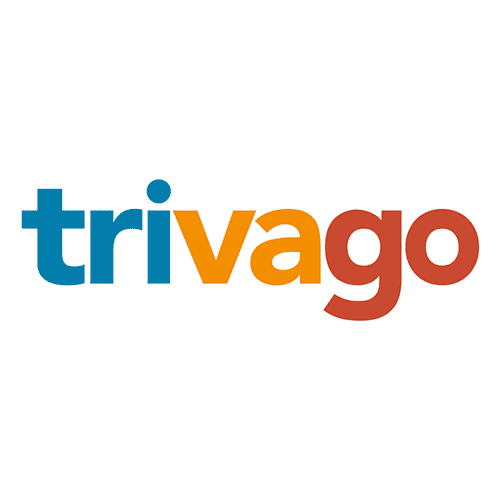 Што е Триваго? Тривијалата се разликуваат во споредба со други сајтови за резервации на хотели. Ова е поради тоа што Триваго е лидер (метазаврска глобална) на хотелите каде што милиони патници го започнуваат своето патување за да го најдат својот "идеален" хотел онлајн.Триваго е збирка на глобални хотели во споредба со хотелот нуди од стотици онлајн промотивни сајтови, за да им помогне на милиони патници да најдат идеални хотели. Вашиот бизнис бизнис се појавува на веб-страницата, освен ако не сте член на најмалку една веб-страница која го промовира вашиот хотел.
Веб-страниците на кои сте член обезбедуваат информации за вашата Trivago, вклучувајќи фотографии, информации за хотелот и надоместоците што ги имате поставено. Ако сакате да имате профил на вашиот хотел во Trivago.Trivago те покани да се регистрирате за лесен пристап за управување со вашиот хотел (Hotel Menager), дури и во Триваго.
Тривago добива потенцијални извори на проценка од целата мрежа и користи алгоритам за да ги обедини, обезбедувајќи сигурен и непристрасен резултат (цел). Во овој статистички математичар, тоа во голема мера влијае на коментарите дадени од луѓе кои го посетија местото и хотелот или што ќе користат.Цените што се појавуваат на веб-страницата се спонзорирани линкови од платени реклами за сајтови за резервација. Поради природата на овој модел резервации сајтови постојано избираат хотел инвентар стратегии и да ни обезбеди различни хотели за секој пазар одделно. Тоа е зошто вашиот хотел може да биде достапен по цени на некои локализирани веб-сајтови.За да ги подобрите шансите на вашиот хотел да бидат откриени од патници во врска со оваа страница, размислете и обидете се да создадете сметка на која било веб-страница која го промовира вашиот сајт и хотел (сопственост).
И кога веќе имате мотор за резервација на веб-страницата на хотелот, можете да ги промовирате официјалните стапки на вашата страница на вашиот профил со Rate Connect - експертска карактеристика на менаџерот на хотелот.Step 1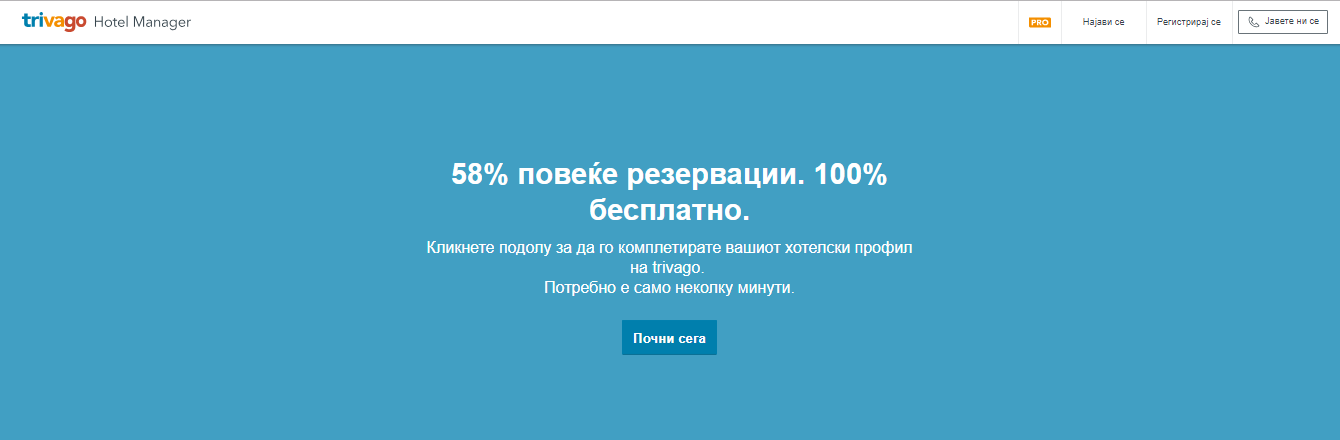 Кликнете на регистирај се.Step 2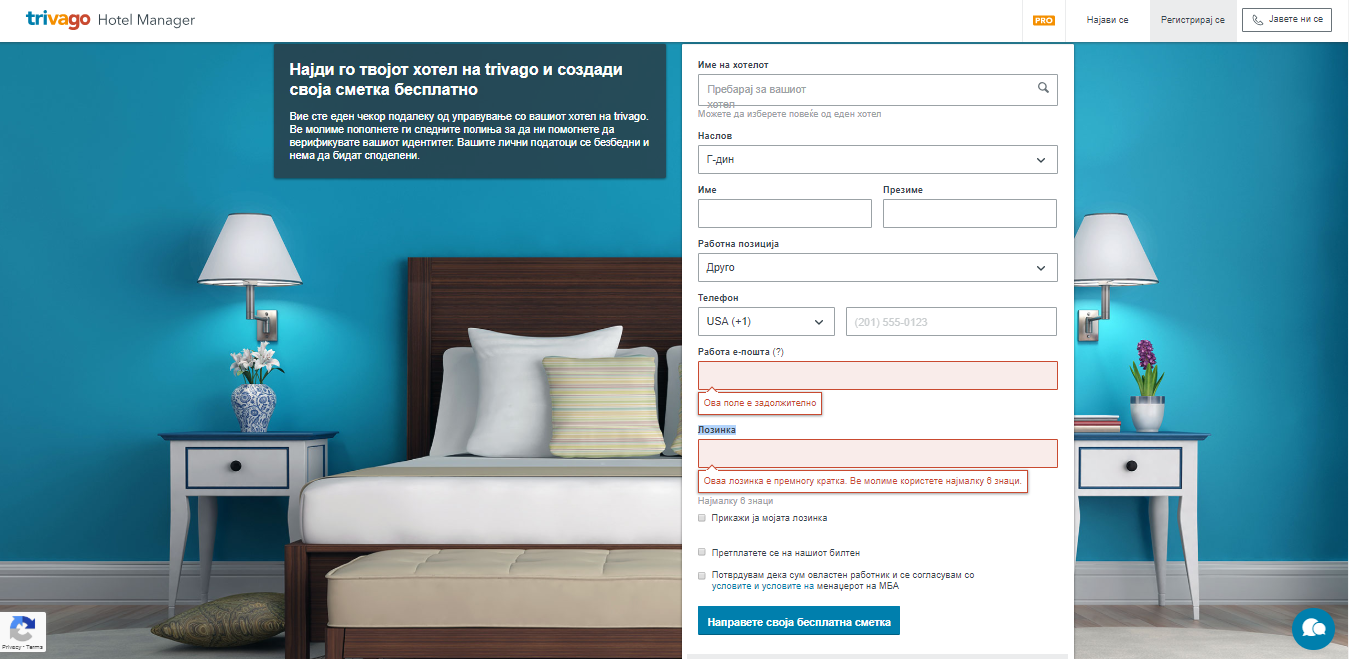 1. Пред сè, името на хотелот е напишано прво (мора да сте најавени и да имате сметка на која било веб-страница која го промовира вашиот хотел (на пр. Резервација) и врз основа на тоа, вашиот хотел го наоѓа вашиот хотел и го евидентира по завршувањето)2. Одреди го полот на лицето кое ќе управува со сметката во Триваго.3. Име и презиме на лицето кое ќе управува со сметката на Триваго4. Определи ја позицијата на лицето кое ќе управува со сметката во Триваго ... (на пр. Сопственик, генерален менаџер, ресептер итн ...)5. Внесете го телефонскиот број6. Внесете ја e-mail адресата (која мора да биде валидна и активна)7. И, конечно, ние внесуваме лозинка (лозинка)Услови и правила Менаџер на хотели1. Опсег на применаtrivago NV, Kesselstraße 5 - 7, 40221 Düsseldorf, Холандски трговски регистар број: 67222927 (отсега "trivago"), покрај светската споредба на цените на хотелот и туристичката заедница, води хотелска банка на нивните веб-страници во која хотелиерите можат да се регистрираат нивните хотели.Менаџерот на хотелиер на хотелот е понуден исклучиво на лица од полнолетна возраст кои се сопственици на хотели, хотелски оператори и / или овластени вработени во хотел (отсега "хотелиер").Овие услови се валидни за сите услуги со кои се обезбедени хотелиери во врска со записите во хотелската банка на менаџерот на хотели. Хотелскиот ќе биде известен за промените на овие услови и услови на нивната сметка. Подружниците, амандманите и дополнувањата мора да бидат потврдени во писмена форма од страна на trivago.2. Предмет и времетраење на договорот - Менаџер на хотелПредметот на договорот е влезот на хотелот и туристичката понуда или амандманот на листата на хотели од хотелот во онлајн-хотелската банка на хотели (Хотелски менаџер) на веб-страницата на веб-страницата.Договорниот однос е резултат на хостингер кој се пријавува онлајн на www.trivago.com/hotelmanager. Хотелотер мора да се регистрира со бараните податоци во формуларот за регистрација на менаџерот на хотели. По завршувањето на регистрацијата, ќе следи активирањето на сметката на менаџерот на хотели.Договорот го потврдува со потврда (по е-пошта) за успешна регистрација во Менаџер на хотели.Хотелотер мора да ја провери нивната поставена содржина за точноста веднаш по активирањето. Сите грешки мора да бидат пријавени веднаш или коригирани.Хотелиерот е одговорен за точноста на нивните податоци. Хотелиерот ќе испраќа само информации и фотографски материјали кои не ги прекршуваат правата на трети лица.Прекинувањето на учеството во менаџерот на хотели е овозможено кога гостинот испраќа е-пошта на e-mail (hotelmanager@trivago.com) со кој се прогласува прекин на учеството во менаџерот на хотели, а потоа добива е-пошта за потврда од trivago. По раскинувањето на договорот, хотелиерот може да побара бришење на нивниот влез од trivago. Hotelier може да го испрати ова барање за бришење во секое време со соодветна порака по електронска пошта на hotelmanager@trivago.com или по пошта на поштенска адреса. Квебелштрае 5 - 7, 40221 Дизелдорф, Германија.Хотелиерот може само да побара бришење на податоците што ги направиле на располагање. Содржината на трети страни, особено од учесниците во заедницата на заедницата и општите хотелски влез, не се засегнати со бришење.trivago го задржува правото да го развива, менува и ажурира дизајнот, функционалноста и способностите на Менаџерот на хотели, од време на време, како и да ги прилагодува софтверот. На оваа веб-страница ќе бидете информирани за овие случаи, како и по е-пошта. На оваа страница сеуште не се презема одговорноста за бесплатна употреба на веб-сајтови.3. Проширување на содржини (посетители Осврти и фотографии на посетители)Осврти од соработничките на партнерите на trivago се достапни и објавени на вебсајтот за сајтови како дополнителни информации за соодветните хотели. Ова се однесува исклучиво на прегледи од трети страни на коишто trivago и хотелиер немаат никакво влијание и, според тоа, не бараат права. Хотелиерот нема право да бара бришење на прегледи под услов да нема законски прописи што наведуваат поинаку.4. ДоменХотелскиот гарантира дека името на доменот што е поврзано не го нарушува брендот на друга компанија, ниту е заштитен знак. Во случај кога предметот е направен против овие права од страна на трето лице, хостегите нема да се сметаат за одговорни за обештетување.Не смее да има тврдења против поврзувањето. Хотелиерот е должен да ги извести веднаш за промените на дадената URL под условите на договорот во писмена форма (е-поштата ќе се смета за доволна), така што влезот во домените на домените секогаш е поврзан со точниот хотелски URL.5. ПодатоциХотелиерът им овозможува на trivagoто да ги обработува личните податоци внесени под овие услови.Користете Google Analytics, услуга за вебсајт, обезбедена од Google, Inc. ("Google"). Google Analytics користи "колачиња", кои се текстуални датотеки поставени на вашиот компјутер за да им помогнат на веб-страницата да анализира како посетителите го користат сајтот. Информациите генерирани од колачето за вашата употреба на веб-страницата ќе бидат пренесени и складирани од Google на сервери во САД. Во случај на активирање на IP анонимизацијата, Google ќе го скрати / анонимизира последниот октет на IP адресата за земјите-членки на Европската унија, како и за другите страни во Договорот за Европската економска област. Само во исклучителни случаи, целосната IP адреса е испратена и скратена од серверите на Google во САД. Во име на trivago Google ќе ги користи овие информации со цел да ја оцени вашата употреба на веб-страницата, составување на извештаи за активностите на веб-страниците за веб-оператори и обезбедување на други услуги поврзани со активностите на веб-страницата и користењето на интернет до веб-страницата на операторот. Google нема да ја поврзе вашата IP адреса со какви било други податоци што ги поседува Google. Може да одбиете употреба на колачиња со избирање на соодветни поставки на вашиот интернет пребарувач. Сепак, имајте на ум дека ако го направите ова, можеби нема да можете да ја користите целосната функционалност на оваа веб-страница. Понатаму, можете да спречите собирање и користење на податоци на Google (вклучувајќи ја и Вашата IP адреса) преку преземање и инсталирање на приклучокот за прелистувач достапен под Може да одбиете употреба на колачиња со избирање на соодветни поставки на вашиот интернет пребарувач. Сепак, имајте на ум дека ако го направите ова, можеби нема да можете да ја користите целосната функционалност на оваа веб-страница. Понатаму, можете да спречите собирање и користење на податоци на Google (вклучувајќи ја и Вашата IP адреса) преку преземање и инсталирање на приклучокот за прелистувач достапен под Може да одбиете употреба на колачиња со избирање на соодветни поставки на вашиот интернет пребарувач. Сепак, имајте на ум дека ако го направите ова, можеби нема да можете да ја користите целосната функционалност на оваа веб-страница. Понатаму, можете да спречите собирање и користење на податоци на Google (вклучувајќи ја и Вашата IP адреса) преку преземање и инсталирање на приклучокот за прелистувач достапен под https://tools.google.com/dlpage/gaoptout?hl=en-GB . Понатамошни информации во врска со условите за користење и приватноста на податоците може да се најдат на http://www.google.com/analytics/terms/us.html или на https://www.google.de/intl/en_us/policies / .Забележете дека експанзијата на кодот на Google Analytics е проширена за да се обезбеди анонимна детекција на IP адреси (т.н. IP-маскирање).Ако ја искористите можноста да создадете профил на trivagoто, ние ќе ги собираме, обработуваме и чуваме личните податоци како дел од процесот на поставување сметка. Како прв чекор ние само ќе ја собереме вашата e-mail адреса и вашата година на раѓање. Исто така е можно да се отвори сметка под псевдоним. Покрај тоа, имате можност да ни дадете повеќе лични податоци, како име, пол, адреса и престој.6. ЛиценциHotelier ги задржува правата на секоја содржина што ја подига и објавува на веб-страниците на trivago. Холидеј на грантови е привремено ограничена и неограничена, не-ексклузивна, пренослива, суб-лиценцирана, без авторски права лиценца за користење на било која содржина што ја испраќа преку Менаџер на хотели на веб-страниците на trivago. Во овој контекст содржината особено вклучува, но без ограничување, слики, видеа, текстови и информации.Правото на употреба изрично ги вклучува сите познати и непознати форми на снабдување на веб-страниците на trivagoто, особено можноста за интегрирање на содржината на веб-страниците на кои хотелот или хотелскиот објект се презентираат слободно за јавноста.Особено хотелиерот ги одобрува следниве временски и регионални неограничени права:  правото на репродукција, пристап до јавноста и дистрибуција, т.е. правење на содржината на јавно достапно, репродуцирајќи го неограничено и прикажување со технички можности, вклучително, особено, дигитална интеграција на веб-страниците;  правото на правење на содржината достапно на барање, односно зачувување на содржината, нејзино чување достапно за јавноста, пренесување на тоа до еден или повеќе гласачки корисници во сите дигитални електронски бази на податоци, електронски мрежи за податоци и мрежи на телекомуникациски услуги;  правото на јавно застапување и комуникација со јавноста, односно правото на репродукција и прикажување на содржината за комерцијални или некомерцијални цели во јавноста со помош на медиуми за снимање, носител на слики, снимки, мултимедијална поддршка или други носители на податоци, особено магнетни ленти, касети со магнетна лента, видео дискови, чипови, во сите формати, користејќи аналогни и дигитални методи и техники;  право на рекламирање, односно право на користење на содржината за рекламирање на веб-страниците, не само на интернет, туку и во било кој друг медиум, особено на телевизија и во печатените медиуми.Правото на употреба, исто така, вклучува делумно користење на содржината и употреба во врска со други содржини.Хотелскиот гарант гарантира дека тој е сопственик на пренесените права и дека тој е во состојба да ги додели правата на Креативноста, веднаш. Хотелиерот исто така гарантира дека содржината која е поставена е ослободена од правата на трети лица кои можат да бидат во конфликт со правата за користење. Исто така, хотелиерот гарантира дека не се нарушуваат личните права на трети лица со користење на содржината, особено, дека лицата кои се појавуваат на сликите се согласуваат со договорната употреба на содржината.7. Одговорност и обесштетувањеПредмет на одредбите подолу под законската одговорност за надомест на штета е ограничена на следниов начин:(а) Кадето е одговорно само до висината на штетата што обично може да се предвиди при склучувањето на овој Договор во врска со штетите предизвикани од несовесно прекршување на материјална договорна обврска (т.е. договорна обврска чие исполнување му овозможува на правилно спроведување на овој Договор, чие прекршување ја загрозува целта на овој Договор и за чие остварување редовно се потпира хотелиерот);(б) trivago не е одговорен за штети предизвикани од несовесно прекршување на нематеријална договорна обврска;(в) Корисникот не смее да има никаква одговорност спрема хотелиерот за губење на добивка, приходи, податоци или какви било последователни или индиректни штети, освен ако не е направено намерно или грубо небрежно настроение на trivago;(г) хотелиерот ќе ги преземе сите разумни мерки за да ги ублажи штетите, вклучувајќи особено, за враќање на податоците и редовни копии;(д) Гореспоменатото ограничување на одговорноста не се применува на која било задолжителна законска обврска (особено на одговорност според Законот за одговорност на германски производи), одговорност за штети предизвикани со преземање на посебна гаранција или намерно или грубо небрежно однесување или било каков наводно или небрежно предизвика лични повреди.Инспекција на содржината подигнати од хотелиетот, заедницата или други трети страни на веб-сајтовите на trivago нема да биде направена.Hotelier е целосно одговорен за содржината на нивната интернет присуство на веб-страниците на. Тие исто така се одговорни за содржината на веб-страницата која е поврзана со помош на URL-то додадена од хотелиерот. Хотелиерот е одговорен за кршење на законските одредби и / или добриот морал. По добивањето на конкретни докази, Слободната фотографија ќе ги избрише содржините кои ги прекршуваат важечките права и / или добриот морал, веднаш раскинуваат договорниот однос со креаторот на содржината и поднесуваат барања за штети против сопственикот на оваа содржина.Хотелиерот се согласува да не презема дејства кои генерираат автоматски впечатоци на страница, се наменети да наштетат и / или да пречат на софтвер / хардвер на кој било начин и / или да противречат на законите и добрите морали на други начини. Ова вклучува, но не е ограничено на:  употребата на вируси или други компјутерски програми што им наштетуваат на софтвер или хардвер или можат да влијаат на употребата на компјутерите;  Употреба на ботови, пајаци, гребење или друг малвер;  Употребата на било која програма која служи за собирање или користење на лични податоци на други корисници (особено за комерцијална употреба);  Генерирање на неправилно висока количина на импресиите на страницата;  Други слични дела кои имаат за цел да наштетат или можат да наштетат на функционалноста на веб-сајтовите на веб-страницата.Хотелиер се согласува да ги објави истите од сите барања на трети лица кои произлегуваат од следното:  Виновно прекршување на овој договор и / или условите на НВВ;  Виновно прекршување на важечките права или правата на трети лица;  Секоја несоодветна употреба на веб-сајтови.8. РазноСите измени или дополнувања на овие услови или на договорот врз основа на овие услови ќе се применуваат само во писмена форма. Ова исто така важи и за договор за откажување на барањето во писмена форма.Ако една од одредбите во овие услови е или станува неважечка, важењето на останатите одредби останува непроменето. Странките се должни да ја заменат невалидна одредба со важечка одредба која најдобро ќе го постигне економски посакуваниот резултат. Доколку било која одредба од овие услови се менува, германскиот превод има предност.Корисникот може да ги менува или да ги измени одредбите од договорот кога писмено му се соопштува на договорниот партнер. Измените се сметаат за прифатени од страна на договорниот партнер ако партнерот не се спротивстави во писмена форма во рок од четири недели од промената или продолжува да ја користи нивната сметка по овој период. Во такви случаи, Експлицитно ќе ги извести таквите промени на договорниот партнер. Испраќањето на приговорот во рамките на четиринеделниот период ќе се разгледува на време.Овој договор е регулиран со законите на Сојузна Република Германија. Дизелдорф е ексклузивно место на надлежност за сите спорови кои произлегуваат од овој договорен однос.Општи услови (AGB) trivago Управување со хотелот ПРОВе молиме имајте предвид дека trivago менаџер на PRO Hotel е платформа базирана на плаќање, со премиум верзија на стандардната платформа за управување со хотели. Кога ќе се регистрирате на Менаџерот на хотели, слободно, виеавтоматски се регистрирате за профил на УСЛ. Ова е можно само преку посебна регистрација. Следниве услови и услови се однесуваат само на оние со профил на УСЛ.1. Опсегtrivago NV, Kesselstraße 5 - 7, 40221 Düsseldorf, HRB 51842 ("Водич" во понатамошниот текст) функционира на својата веб-страница не само за светски цени на хотели и туристичка заедница, туку и хотелска банка на податоци во која хотелиерите можат да ги регистрираат своите хотели.Управникот на хотелиер на УЈП е дизајниран исклучиво за возрасни, кои се сопственици на хотели, хотелски оператори и / или вработени во хотел кој има право да го застапува (подолу).Овие услови се однесуваат на сите услуги за кои се обврзува trivagoто за хотелиер во врска со регистрациите во хотелската банка на податоци во рамките на Управниот одбор на УСЛУГИ. Хотелиерот е информиран за промените во условите на неговата сметка. Подружниците, промените и дополнувањата бараат писмена потврда од страна на trivago.2. Предмет на договорот и рокотПредметот на договорот е надградба на учеството во Управување со хотели во Унијата за учество во Управување со хотели во УЈП.Договорниот однос го донесува онлајн регистрацијата на хотелиерот на страната http://www.trivago.com/hotelmanager . За таа цел, хотелиерот мора да се регистрира себеси со податоците кои се бараат во формуларот за апликација за Hotel Management Manager PRO. Активирањето на сметката на trivago менаџер на PRO провајдери следи регистрација.Управување со хотелот менаџер на PRO нуди хотелиер, по плаќање на поединечно утврдена такса, можност за добивање на специфични информации и понуди во врска со неговиот регистриран хотел (и). Детали и индивидуални трошоци (како на пример, регистрација на специфични хотели и сл.) Можат да бидат прилагодени индивидуално од страна на хотелиерот во рамките на процесот на регистрација. Со испраќањето на формуларот за регистрација Хотелиерот прави обврзувачка апликација за неговиот / нејзиниот хотел (и) да биде примен во Хотел Менаџер УЈП.Со потврда (по е-пошта) за успешна регистрација во УСЛУГИ Хотел Менаџер УЈП, ја прифаќа оваа апликација.Хотелот мора да ги провери содржините регистрирани за точноста веднаш по активирањето. Секоја грешка треба да се пријави и / или исправи веднаш.Самиот хотелиер е одговорен за точноста на содржината на неговите / нејзините податоци. Хотелиерот подигнува само информативен и сликовен материјал кој не влијае на правата на трети лица.Учеството во Hotel Manager PRO се базира на годишна претплата, која не може да се префрли на месечна претплата.Мандатот на годишната претплата автоматски се продолжува за дополнителни 12 (дванаесет) месеци ако хостери не ја раскинал својата сметка на Hotel Hotel Manger PRO до истекот на 12-тиот месец од неговото членство.Во случај на какво било автоматско продолжување на учеството во Управување со хотели во УЈП, обврската на хотелиерот да врши плаќања останува непроменета.За да го прекине неговото учество, хостели мора да го откажат учеството во Управување со хотелот УЈП во неговата / нејзината сметка со кликнување на копчето "откажување" и следејќи ја следната постапка.По завршувањето на договорот што ги опфаќа учеството во УСЛУГИ Управување со УЈП УЈП на менаџерот на хотели на хотелот не е засегната. Хотелскиот работник може да го заврши ова во согласност со општите услови за учество во менаџерот на хотелиер на хотелот и да побара бришење на неговите податоци со испраќање на соодветна е-пошта до hotelmanager@trivago.com. Хотелиерот може да побара само бришење на податоците што ги ставил на располагање. Со бришењето не влијае влијанието на трети лица, особено оние на членовите на заедницата на заедницата, како и на општите хотелиерски регистрации.Во случај на значителни промени во предметот на договорот, хотелиерот е информиран за оваа информација во рамките на неговата сметка и по електронска пошта и има право да преземе вонредно раскинување на договорот. Цените се менуваат само по завршувањето на мандатот и хотелиерот е информиран за нив за време на траењето на договорот за кој станува збор во неговата сметка и по електронска пошта. Ако хотелиерот не реагира на ова известување во рок од 4 недели и продолжува да ја одржува / користи сметката, неговата / нејзината согласност се смета дека е дадена.Истовремено, во моментов го задржува правото да го развива, менува и ажурира дизајнот, функционалноста и можностите на менаџерот на УСБ одвреме-навреме и да презема софтверски модификации. На оваа страница ќе бидете во можност да ги споделите со информациите од хотелот во рамки на неговата сметка и преку e-mail. Овие промени не се значителни промени во рамките на значењето на овој став. Не прифаќате одговорност за бесплатна употреба на веб страниците на trivagoто.3. Проценка од посетителиКако дополнителни информации за хотелот во прашање проценки од страна на партнерите за соработка на trivago се достапни и објавени на веб-страницата на trivagoто. Ова се изрично проценки од трети лица, над кои не е вклучено влијание на trivago и хотелиер и тие соодветно не стекнале никакви права. Особено, хотелиерот нема право да побара бришење на проценки, освен ако не е поинаку определено со законската регулатива.4. ДоменХотелиерот изјавува дека неговото име на домен, на кое постои врска, не намерно ја нарушува трговската марка на надворешна компанија и / или дека името на доменот не е регистрирана трговска марка. Во случај трети лица да поднесат тужба против компанијата поради таквите права, хотелиерот се обврзува да го обештети имотот.Не може да има тврдења против Корисничката листа на врски. Хотелиерот се обврзува да ги информира, веднаш и во писмена форма, сите промени во URL-то наведени во рамките на договорот (е-поштата се смета за доволна), па регистрацијата на доменот на доменот секогаш може да се однесува на точниот URL на хотелот .5. ПодатоциХотелиер дозволи да ги обработува личните податоци добиени во рамките на деловниот однос, како и скратените (и анонимизирани) податоци за кредитна картичка.6. ПлаќањеИндивидуалната годишна претплата произлегува од потврдата за регистрација која хостегите се испраќаат директно по регистрацијата на неговото учество во Управување со хотелот УЈП УЈП, таксата се плаќа по истекот на првата регистрација.Надоместот треба да се плати на рокот на плаќање со плаќање со кредитна картичка или преку банкарски преведување. За таа цел, хотелиерот мора да ја внесе својата / нејзината кредитна картичка и / или банкарски податоци во полето што се предвидува за оваа намена под "Нарачка".Во случај плаќањето преку кредитна картичка не може да се обработи, trivago експлицитно го задржува правото да го префрли методот на плаќање во фактура. Е-мејл што ја содржи фактурата ќе биде испратен до е-мејл на хотелиерите што ги навела хотелот во сметката на менаџерот на хотели.Годишната фактура се испраќа на адресата за е-пошта што ја навела хотелиерот во сметката на хотелот. Плаќањето со банкарски трансфер на банкарската сметка на сметката наведена во фактурата се доставува во рок од 14 дена по приемот на фактурата. За плаќања со кредитна картичка и со SEPA, фактурирањето се случува автоматски за време на фактурирањето. Доколку плаќањето сеуште не е направено по датумот на доспевање, хостеер е стандардно и trivago го задржува правото да ја блокира видливоста на хотелот на хотелот на својата веб-страница додека не се изврши целосно плаќање.Не ги чува или обработува податоците за кредитна картичка. Плаќањето се обработува исклучиво од т.н. оператор на плаќање. Ве молиме погледнете ја декларацијата за заштита на податоците за детали за наплатата на податоците за плаќањето.7. Одговорност и штетиПредмет на одредбите подолу под законската одговорност за надомест на штета е ограничена на следниов начин:(а) Кадето е одговорно само до висината на штетата што обично може да се предвиди при склучувањето на овој Договор во врска со штетите предизвикани од несовесно прекршување на материјална договорна обврска (т.е. договорна обврска чие исполнување му овозможува на правилно спроведување на овој Договор, чие прекршување ја загрозува целта на овој Договор и за чие остварување редовно се потпира хотелиерот);(б) trivago не е одговорен за штети предизвикани од несовесно прекршување на нематеријална договорна обврска;(в) Корисникот не смее да има никаква одговорност спрема хотелиерот за губење на добивка, приходи, податоци или какви било последователни или индиректни штети, освен ако не е направено намерно или грубо небрежно настроение на trivago;(г) хотелиерот ќе ги преземе сите разумни мерки за да ги ублажи штетите, вклучувајќи особено, за враќање на податоците и редовни копии;(д) Гореспоменатото ограничување на одговорноста не се применува на која било задолжителна законска обврска (особено на одговорност според Законот за одговорност на германски производи), одговорност за штети предизвикани со преземање на посебна гаранција или намерно или грубо небрежно однесување или било каков наводно или небрежно предизвика лични повреди.Не постои надгледување на содржината на хотелот, заедницата или другите трети лица поставени на веб-страницата на trivagoто.Хотелот е целосно одговорен за содржината на неговото присуство на Интернет на веб-страницата на веб-страница и на веб-страниците на кои е воспоставена врска поради врската што ја вметнува. Хотелиерот е одговорен за било какво прекршување на статутарните одредби и / или вообичаената пристојност. Следејќи ја прецизната референца, модераторите ќе ги избришат содржините без одлагање, со што ќе го нарушат важечкиот закон и / или вообичаената пристојност, веднаш ќе го раскинат договорниот однос со креаторот на содржината и, особено, ќе ги спроведат штетите против креаторот на овие содржини.Хотелиерот се обврзува да не извршува никакви дејствија што автоматски генерираат посети на страници кои на кој било начин му штетат и го нарушуваат софтверот / хардверот и / или го ставаат контра на било кој друг начин на закони и вообичаена пристојност. Тие вклучуваат особено, но не исклучиво;Употребата на вируси или други компјутерски програми што му штетат на софтвер или хардвер или можат негативно да влијаат на употребата на компјутеритеУпотреба на роботи, пајаци, гребење или слични малициозен софтверУпотребата на било какви програми заради собирање или користење на лични податоци од други корисници (особено за деловни цели)За да генерирате несоодветно голем број посети на странициДруги слични дејства кои се наменети да ги оштетат и / или може да ја оштетат функционалноста на веб-страницата.Хотелотер се обврзува да ги обесштети небесното НВ од сите побарувања на трети страни кои произлегуваат, особено, од следното:Секое виновно прекршување на овој договор и / или условите на Условите на NVСекое вино прекршување на законот во сила или на правата на трети страниСекоја злоупотреба на веб-сајтот на веб-страницата.8. РазноСите измени или дополнувања на овие услови или на договорот врз кој се засноваат овие услови бараат писмена форма со цел да стапат на сила. Ова исто така важи и за било каков договор за суспендирање на барањето за писмена форма.Ако една од одредбите на овој договор е или станува неефикасна, ефективноста на останатите одредби не е засегната како последица. Страните се должни да ја заменат неефикасната одредба со таква ефективна одредба, со која најдобро се постигнува финансискиот посакуван резултат.Корисникот може да ги смени или измени условите од договорот под услов странката во договорот да биде информирана во писмена форма. Промените се сметаат за признаени од страна на странката во договорот ако не поднесе приговор на промената во писмена форма во рок од четири недели од приемот на известувањето или продолжува да ја користи својата сметка по истекот на овој период. На овој начин ќе го привлече вниманието на партијата кон договорот кон оваа последица во таквото известување. Доставувањето на приговорот во текот на четиринеделниот период се смета дека е во периодот на известување.Овој договор е предмет на законот на Сојузна Република Германија. Ексклузивно место на надлежност за сите правни спорови што произлегуваат од овој договорен однос е Дизелдорф.Општи услови и услови (GTC)1. Предмет на договоротПокрај општите услови на функцијата на менаџерот на хотелот, следниве одредби стануваат составен дел од договорниот однос помеѓу trivago NV (во понатамошниот текст "trivago") и хотелиерот (во понатамошниот текст "договорниот партнер"), во понатамошниот текст заедно како "страните".На страниците на менаџерот на хотелиер на trivago, на trivagoто е дадено на договорниот партнер можност за поврзување на неговиот или нејзиниот мотор за резервација на хотел или сопствени резервации на моторот обезбедени од trivago со помош на trivago. Ова му овозможува на договорниот партнер да ги презентира своите стапки и достапност во споредба со цените на страниците на страницата и да генерира директни резервации преку директна врска со веб-страниците на договорниот партнер.Со оваа врска, врската и врвот на релевантната страница за резервации на договорниот партнер е интегрирана на т.н. CPC (цена на кликање) врз страниците на страниците за споредба на цените на хотелот. Ова значи дека trivago ќе добиете плаќање за секој клик на линкот на Договорниот партнер генерирани од trivago. Стапките на релевантната CPC ќе бидат оптимизирани и определени од страна на trivagoто во корист на хотелиер во рамките на буџетот што е достапен и определен од хотелиерот.Со внесување на адресата за фактурирање, Договорниот партнер прави обврзувачка понуда за учество во менаџерот на кампањи. Препорачуваме со испраќање на соодветна потврда преку е-пошта.2. Обврски според овој ДоговорПартнерот за склучување договори ќе му додели постојан пристап до неговите стапки и достапност за сместувањето што го поврзува преку интерфејс со кој се воспоставува техничката поврзаност ("Интерфејс"), и ќе се осигура дека корисникот кој ќе кликне на страниците на " понудата на договорниот партнер се доставува до соодветната страница за понуда на договорниот партнер.За ова, Договорниот партнер бара услуги на Даватели на компјутерски резервации ("CRS Provider") кој обезбедува интерфејс на договорниот партнер, со цел да може да се користи Менаџерот на кампањи за директни директни контакти.Кога се пријавувате за менаџерот на Кампања за проценка на врската со врската, идентификуваниот CRS провајдер на договорниот партнер е идентификуван и договорниот партнер мора да го потврди наведениот CRS провајдер. Тука, договорниот партнер, исто така, има можност да го избере истиот мотор за резервација на резервации како CRS наместо компјутерски систем за резервација на трети лица.Регистрирајќи се за менаџерот на Кампања за проценка на цените на контактите, договорениот партнер се согласува дека врската помеѓу страната за понуда на договорниот партнер и веб-страницата на веб-страницата на веб-страницата ќе биде воспоставена преку интерфејсот на релевантниот CRS провајдер и дека може да ги прикаже бараните информации.Во зависност од релевантниот CRS провајдер и неговиот договорен договор со Договорниот партнер, CRS Provider може да наплатува надоместоци, вклучувајќи, но не ограничувајќи се на месечни (технички) надоместоци за обезбедување на Интерфејс до Менаџерот на кампањи за директна врска. Не е ниту должникот ниту доверителот на таквите такси.Секоја (техничка) такса која потенцијално може да се наплатува од страна на давателот на CRS за обезбедување на интерфејс до договорниот партнер, ќе му се исплати на Корисникот како ентитет кој се користи за исполнување на обврските на CRS Provider. Пресметката ќе ја префрли на релевантниот CRS Provider во следниот пресметковен период. Фактурата на давателот на ЦРС ќе биде достапна за пристап на корисничката сметка на договорниот партнер.Договорниот Партнер се обврзува да обезбеди дека информациите што тој или таа ги обезбедува за Преку Интерфејсот е во согласност со цените и достапноста прикажани на страната за резервација на Договорниот Партнер, и дека, особено, цената што е пренесена во Користа вклучува сите релевантни даноците и надоместоците за засегнатата земја. Во случај Договорниот партнер да не може да ги наведе точните стапки и слично, тогаш договорниот партнер ќе го извести веднаш. Во таков случај, trivago го задржува правото да ја блокира врската до понудата на договорниот партнер, додека Договорниот партнер не може да ги наведе точните стапки итн.Во случај Договорниот партнер да ги задржи значајните информации за релевантниот хотел од trivago и крајниот корисник, го задржува правото да ја блокира презентацијата на договорниот партнер без претходно да го информира Договорниот партнер однапред, додека тој не ги коригира и уредува неговите или нејзините информации итн. .Во случај да немате пристап до податоците кои се потребни за правилно презентирање во споредба со цените, тогаш немате право да го раскинете Договорот без претходна најава за добра причина.Во сите времиња, секој корисник ќе вложи максимални напори за да се осигура дека врската со понудата на договорниот партнер е правилно поставена. Во случај да се појави погрешна врска (заради грешка од страна на делот), е-поштата ќе ја избрише во рок од 24 часа по приемот на писмена белешка од договорниот партнер.Во случај дека со законот е обврзан со закон, се задржува правото да ја отстрани врската до страниците на Странувањето на партнерот веднаш без претходно известување до договорниот партнер.3. Прилагодено резервационен моторКога се регистрирате, Договорниот партнер може да го избере моторот за прилагодување на резервации ("tCBE") наместо трета страна на давателот на компјутерски резервациски систем, под услов оваа опција да биде прикажана на договорниот партнер.Со избирање на TCBE, одредбите подолу исто така ќе станат составен дел на овие Општи услови и Договорниот партнер се согласува со следните услови:TCBE ќе обезбеди интерфејс за бесплатна резервација на хостирано од страна на trivago, вклучувајќи и систем за поврзување на компјутерски систем кој му овозможува на лицето на резервацијата (во понатамошниот текст "Корисник") директно да резервира сместување на договорниот партнер. Единствено ќе обезбеди технички интерфејс за овие резервации, но нема да игра активна улога во процесот на резервација. Не смееме ниту да дејствуваме како брокер за резервации ниту како договорни партнери на резервацијата.Објавувањето на понудите на договорниот партнер преку TCBE се смета за правно обврзувачка понуда на договорниот партнер за соодветното сместување на Корисникот. Корисникот може да ја прифати таквата понуда со пополнување на процесот на резервација. Договорниот партнер само ќе биде информиран за резервацијата или преку електронска пошта или преку директна врска со неговиот или нејзиниот систем за управување со имот (барање за еднократна резервација).За појаснување, треба да се забележи дека единствено е одговорноста на Договорниот партнер да ги пренесе точните стапки и достапноста до tCBE. Ова значи дека trivago не носи никаква одговорност во случај на погрешна резервација и / или пребројување. Товарот на докажување на спротивното е обврзан на договорниот партнер. Освен тоа, нема да се превземе одговорност за било какви потенцијални прекини на техничките врски (како што се прекини, итн.).Партнерот за склучување договори ќе го заземе имотот без штети во однос на сите директни и индиректни загуби (вклучувајќи губење на добивка, изгубен бизнис, исцрпување на гудвилот или вредноста на деловна активност и слични загуби, вклучувајќи го и трошокот за правни совети, такси и трошоци) направени како резултат на соработката со договорниот партнер (вклучувајќи ги вработените во договорниот партнер и / или поврзаните претпријатија).4. Право на употребаСо цел да ги промовира понудите на Договорниот партнер во соопштенија за медиумите, во рамките на кампањите за социјални медиуми или за блогот на лондонските туристички агенти, договорниот партнер ќе му додели неексклузивно право на користење и експлоатација во пренесените содржини (вклучувајќи , но не ограничувајќи се на, логото, фотографиите, описи и прегледи) неограничено во смисла на место и време.5. Услови за плаќањеЗа користење на функцијата менаџер на Кампања за кампањи, Партнерот за договор мора да утврди месечен буџетски лимит. Кампањата ќе се одвива во соодветниот месец се додека не се достигне сумата на месечниот буџет на договорниот партнер.Веднаш штом месечниот лимит, назначен од Договорниот партнер, е постигнат од страна на КЗК поставена од страна на trivagoто, кампањата автоматски ќе биде запрена од страна на trivago, а Договорната страна ќе добие известување дека неговото или нејзиното ограничување е постигнато во соодветниот месец . На почетокот на следниот месец, кампањата ќе почне повторно со утврдениот месечен буџет. Партнерот на договорниот договор забележува и експлицитно се согласува дека може да се бара надминување на утврдениот буџет до 5% месечно со цел да се оптимизира кампањата. Продолженото презентирање во споредба со цената на хотелот во текот на тековниот месец ќе бара ограничување на буџетот да се ресетира задолжително.Договорниот партнер добива месечна фактура за износот што треба да се плати на trivago; таквата фактура ќе му биде ставена на располагање на него или неа преку неговиот или нејзиниот менаџер на сметка. Износот на фактура ќе се пресмета од збирот на сите примени кликови до дефинираниот КЗК. Плаќањето со банкарски преведување се доставува во рок од 14 дена по приемот на фактурата. За плаќања со кредитна картичка и со SEPA, фактурирањето се случува автоматски за време на фактурирањето. Во случај да не се плати во рок од 14 дена по датумот на фактурата, веднаш ќе се отстрани врската до хотелот на договорниот партнер. Згора на тоа, trivago експлицитно го задржува правото да го додели барањето и да го потврди од трети страни (како што се агенциите за наплата на долгови итн.).Договорниот партнер е должен веднаш да ја провери фактурата и да поднесе приговор со евентуалните несогласувања во рок од 3 дена во писмена форма (е-мејл ќе се смета за доволен, hotelmanager@trivago.com). Ако во овој временски период не се поднесе жалба за фактурата, тогаш фактурата ќе се смета за прифатена.6. Рок и престанокВо договорот за учество во Менаџерот на кампањи за борба против кризата не е предвиден никаков термин. Наместо тоа, Партнерскиот договор ќе биде прикажан во споредба со цената на хотелот од страна на trivagoто, доколку тој или таа не го исцрпил својот претходно утврден буџет (како што е дефинирано во бр.5). Во случај Партнерот да не сака да се појави во споредба со цената на хотелот (поради која било причина), тој или таа треба да го информира во писмена форма. Врската со Партнерот ќе биде исклучена во рок од 3 работни дена по приемот на ова известување до trivagoто.7. РазноСите измени или дополнувања на овие Услови и услови или врз основа на кои се засноваат овие Услови и правила мора да бидат направени во писмена форма за да бидат ефективни. Ова исто така важи и за договор за откажување од барањето за писмена форма.Договорниот партнер се согласува дека со помош на веб-страницата на сајтот може да се покаже слики од екранот на веб-сајтот на веб-страницата со можност за фотографија / врска / друга врска со хотелот на договорниот партнер во рекламните места и / или други комерцијални активности.Во случај некоја одредба од овој Договор е или станува неефикасна, ефективноста на останатите одредби нема да биде засегната. Страните ќе го заменат невалидното одредба со таква ефективна одредба која најдобро одговара на намената за комерцијална цел.Корисникот може да ги измени или дополни условите под услов Партнерскиот договор да биде известен за него во текстуална форма. Измените се сметаат за прифатени од Договорниот партнер, освен ако тој или таа не се спротивстави на таквата измена во писмена форма во рок од четири недели од приемот на таквото известување или продолжува да ја користи својата сметка по истекот на овој рок. Оваа изјава експлицитно ќе ја истакне договорниот партнер во таквото известување. Приговорот ќе се смета за навремен ако се испрати во рок од четири недели.Овој Договор ќе се регулира со законот на Сојузна Република Германија. Единственото место на надлежност за сите спорови кои произлегуваат од овој Договор ќе биде Дизелдорф, Германија.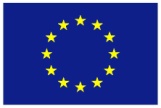 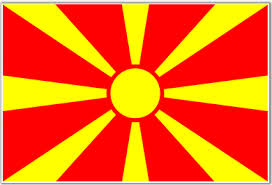 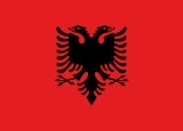 